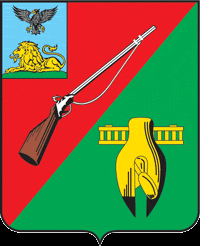 ОБЩЕСТВЕННАЯ ПАЛАТАСТАРООСКОЛЬСКОГО ГОРОДСКОГО ОКРУГАIII СОЗЫВАДевятое пленарное  заседание Общественной палатыСтарооскольского городского округа« 12 » декабря  2018 г.	                             		     	         	                      № 43                                                            РЕШЕНИЕОб утверждении плана работы Общественной палаты Старооскольского городского округа III созыва на 2019 годВ соответствии с Регламентом  Общественной палаты Старооскольского городского округа III созыва, Общественная палатаРЕШИЛА:1. Утвердить план работы Общественной палаты Старооскольского городского округа III созыва на 2019 года (приложение № 1).2. Разместить план работы Общественной палаты Старооскольского городского округа III созыва на 2019 год на официальном сайте Общественной палаты (www.op4725.ru) в сети Интернет.Председатель  Общественной палатыСтарооскольского городского округа		          	  	В.Б. Лукъянцев